ATTACHMENT V - MLSP Annual Monitoring ReportOS/MLSP-21-500-S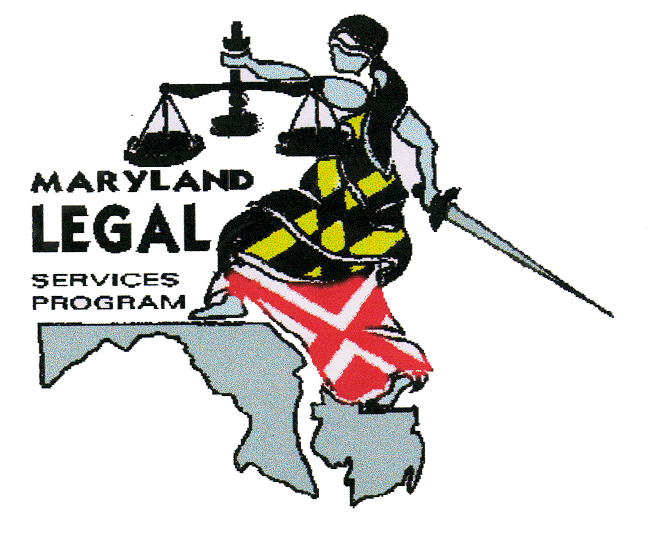 StaffingClient ContactsAccount ManagementProvider CertificationTo my knowledge, I certify the information in the Annual Report is accurate.Project Manager (Print Name):	______________________________________Project Manager (Signature):	______________________________________	Date:	______________________Reporting Period:Name of Firm/Organization:Address:Address:Contract #:Jurisdiction:Name of Staff Working Under the ContractStaff Position        (e.g. Staff Atty., Paralegal, Admin., Investigator, etc.)Date that Annual Certificate of Good Standing Provided to MLSP
(MM/DD/YY)Total Attorney Training             Hours Completed During the Reporting PeriodCurrent Caseload Per Attorney at the End of the Reporting PeriodAverage Hours           Per CaseHourly WageHours worked for Contract YearTotal7 Paid amount (with fringe benefits)Total Number of Cases at the                    START of the Reporting PeriodTotal Number of Cases CLOSED During the Reporting PeriodTotal Number of NEW Cases During the Reporting PeriodTotal Number of OPEN Cases at the End of the Reporting PeriodTotal Number Cases at End of Reporting PeriodTotal Number TPR ProceedingsTotal Number Motions HearingsTotal Number Ancillary MeetingsTotal Number Adoption Proceedings Total Number Voluntary Placement ProceedingsTotal Number Permanency Planning HearingsTotal Number APS HearingsTotal Number Adjudication & Disposition ProceedingsTotal Number Appellate ProceedingsTotal Number Preliminary HearingsTotal Number APGRB ProceedingsTotal Number Shelter Care  ProceedingsTotal Number Exception ProceedingsTotal Number Commitment HearingsTotal Number Review ProceedingsTotal Number MediationsTotal Number Administrative HearingsIs Annual Certificate of Insurance Attached?Yes/NoContracted Dollar Amount for the Reporting PeriodContracted Dollar Amount for the Reporting PeriodContracted Dollar Amount for the Reporting PeriodContracted Dollar Amount for the Reporting PeriodTotal Amount Billed at the Close of the Reporting PeriodTotal Amount Billed at the Close of the Reporting PeriodTotal Amount Billed at the Close of the Reporting PeriodContract Balance at the Close of the Reporting PeriodContract Balance at the Close of the Reporting PeriodContract Balance at the Close of the Reporting PeriodIf Contract Balance shows a DEFICIT, please provide a justification of over-expenditure.If Contract Balance shows a DEFICIT, please provide a justification of over-expenditure.If Contract Balance shows a DEFICIT, please provide a justification of over-expenditure.If Contract Balance shows a DEFICIT, please provide a justification of over-expenditure.If Contract Balance shows a DEFICIT, please provide a justification of over-expenditure.